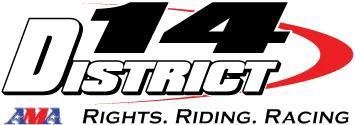 AMA DISTRICT FOURTEEN 43rd ANNUAL MEETING DECEMBER 1, 2018Lansing Community College Health and Human Services Building 600 N Grand Ave, Lansing, MI 48933 http://www.lcc.edu/maps/main/#Free Parking on Saturday and Sunday in Gannon parking garage (V)DAYS AGENDA8:00 AM		Registration Opens9:00 AM	Board Roll CallOpening Comments: Thomas Dunn, D14 PresidentAMA presentationAMA Congress Roll Call of Voting MembersClub/Promoter Roll CallReports of OfficersPresident - Thomas DunnVice President - Steve BeaneSecretary - Taylor CarpenterTreasurer - Jessie Brunink Legislative Report - Rev Ron PackerRider Representative Report: Kevin Lambert Jr and Steve Murray Newspaper - Linda RoxburyMembership  - Molly KidnerWebsite - Dan Stephens Division Reports Enduro – Mike MaurerFlat Track/TT –  Joe BarnesHare Scrambles – Brian KidnerATV Hare Scrambles - Jason CottrellHill Climb – John RadkeIce – Jeremiah ShermanMotocross – Kreg BigelowATV MX - Ryan Day Vintage MX - Steve BaginskiRoad – Terri SweetElection of 2018 Officersi.  Presidentii. Vice President iii. Secretaryiv. Treasurerv. AMA Congress vi. Legislativevii. Rider Representatives 11:00 AM	Division BreakoutsEnduro – Room 022Flat Track/TT – Room 020Hare Scrambles – Room 021 Motocross – General Business Room 05-06Ice – Business Room 07Hillclimb – Room 023Lunch on your own. 2 blocks from Downtown Lansing with many lunch options!http://lansingdowntown.com/Restaurants2:00 PM		Adjournment to Board of Directors meeting				Attendees: Current Executive Board Members and Incoming (2019) Board Members